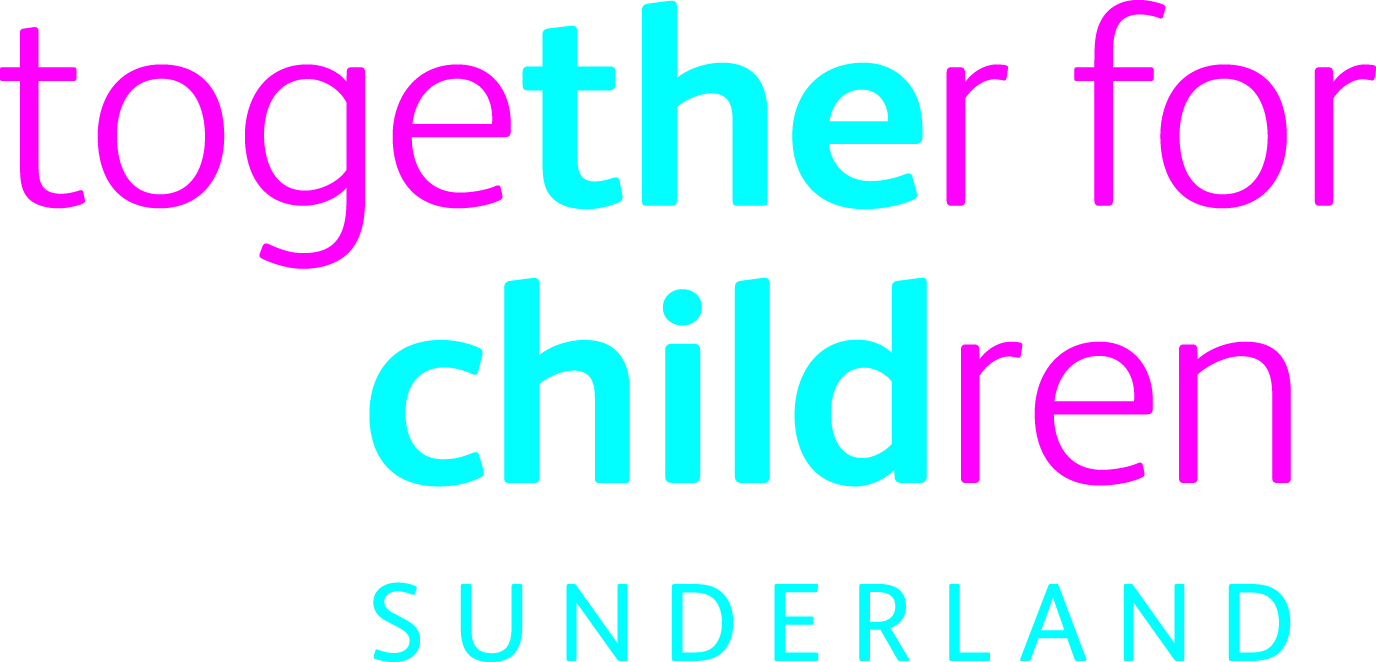 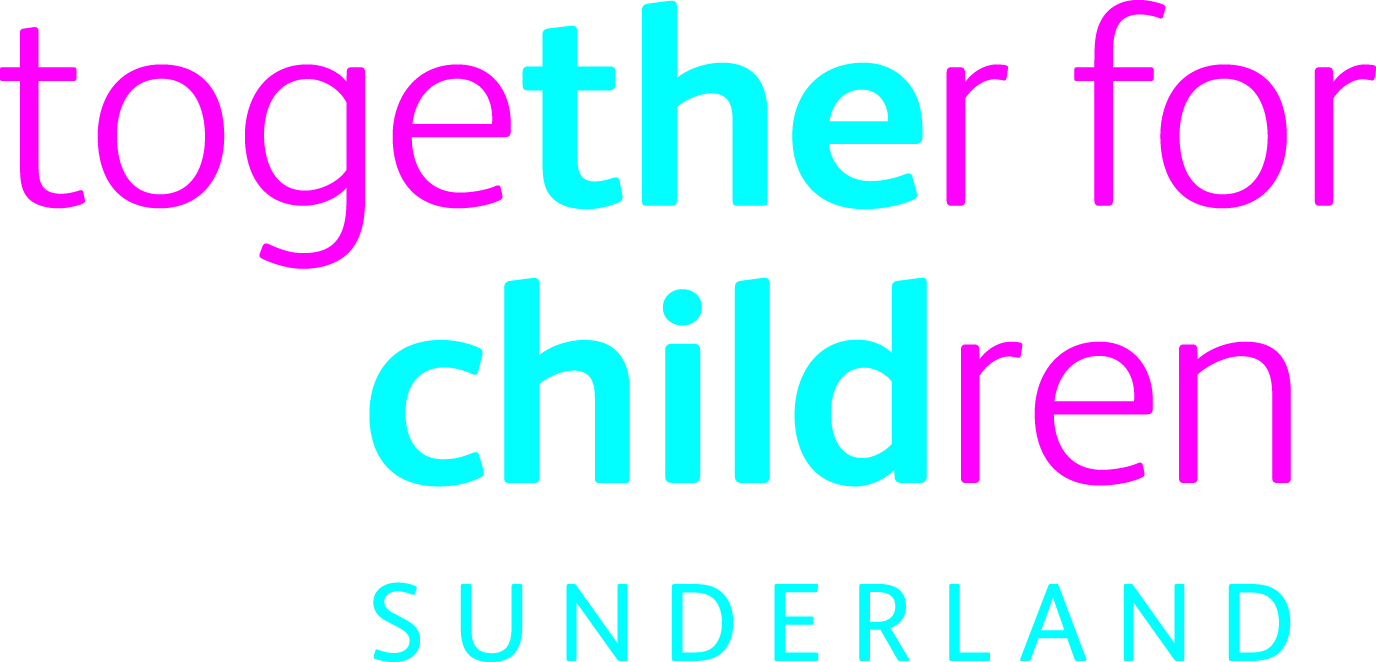 Job DescriptionJob Title:	Business and Administration Manager - Together for ChildrenSalary Grade:			Grade 8SCP:				37 - 41Job Family:			Organisational Support Job Profile:			Directorate:  			Children’s Social CareJob Ref No:			 Work Environment:		OfficeReports to:	 IRO Manager A.	PurposeTo work with and support the Children Independent Review Team (CIRT) service to manage their performance, Budget, IT requirements and recruitment issues, organisation of the workload within the team and provide a QA function IRO Services.  Ensure delivery of Key Performance Indicators, effective partnerships, engagement and development in order to ensure continuous service development and improvement within the CIRT.  A level of knowledge and experience of CIRT and function is desirable for this role.B.	Key ResponsibilitiesThe provision of high quality business support to CIRT, ensuring that there are effective and efficient processes in place to support high quality delivery of services.Managing the Business Support staff within Team’s and organising and prioritising the business support workload according to the needs of the service, ensuring that work is completed on time and to the standards required of the service.  Implementing and maintaining effective business support processes and systems in line with best practice, ensuring they are regularly reviewed and updated, and sharing ideas and improvements with other Business Support Team leaders across Together for Children.Implementing systems to ensure effective oversight on budget requirements to support Senior Managers.  Develop and maintain technical knowledge in accordance with developed systems, statutory procedures, legislation, corporate standard and policies.Developing creative solutions to issues as they develop across the service area with regard to practice, policy and performance.Supporting Senior Operational Managers in ensuring that relationships with internal and external partners support ongoing service and performance improvement and work with those partners in relation to delivering improvements in required outcomes as required.Develop and maintain effective processes that Support the IRO Managers with collation of information and data in order to identify and set performance measures and indicators.Supporting IRO Managers in the preparation of specialist reports and assessments.To work flexibly across Together for Children and provide support, responding to the needs of the organisation in order to meet priorities and demanding deadlines.To deal effectively with internal and external customers, including some routine enquiries from members of the public, which could be face to face, receiving and responding to incoming communication.To make effective and defensible decisions with regard to risk, safeguarding and public protection, effectively evidencing and recording decisions.C.	Management ResponsibilitiesThe role is responsible for the line management (direct and indirect) of business administration officers.  Responsibilities include:Managing the performance and development of Business Support Staff and Personal Assistants.Plan and organise the work of staff providing support, assistance and guidance, monitor formal objectives and monitoring performance against them.Recruiting and selecting Business Support Staff.Implementing new systems and processes within the Business Support Team.D.	Additional Information/Other RequirementsOther duties and responsibilities allocated which are appropriate to the grade of this post.The post will be based within Together for Children’s CIRT.The post holder will be required on occasion to travel within the City as required to undertake the role.The post holder will work will to the IRO Managers to achieve the above.E.	Statutory RequirementsIn line with the Council’s Statutory Requirements, all employees of the Council should:Comply with the principles and requirements of the Data Protection Act 1998 in relation to the management of Council records and information, and respect the privacy of personal information held by the Council; Comply with the principles and requirements of the Freedom in Information Act 2000; Comply with the Council's information security standards, and requirements for the management and handling of information; Use Council information only for authorised purposes.F.	Person SpecificationStrengths for Matching (IJM Assessment)(select one box against each strength, marking between 6 and 8 in the ‘Core Strengths’ column – please note these will be kept on file however only those marked as core strengths will be shared with employees)April 2017StrengthIn this role it is important that an employeeIn this role it is important that an employeeIn this role it is important that an employeeCoreStrengthPersuasive (Relationships with people)Dislikes actively attempting to influence othersAs happy as most people to persuade / influence othersLikes to get people to do things by presenting a convincing casexControlling (Relationships with people)Lets others take the leadership role and give instructionsAs comfortable as most when leading on activitiesLikes to take a leadership role and manage and direct the work of othersxOutspoken (Relationships with people)Unprepared to voice own view or opinions and criticise othersAs prepared as most people to express viewsxFreely expresses views, and prepared to criticise othersIndependent minded  (Relationships with people)Accepts majority decisions to ensure consensusBalances own ideas with those of othersxPrefers to follow own approach to do thingsOutgoing (Relationships with people)Quiet and  considered approach to workAs outgoing as most people in the work environment.Lively and animated style for carrying out the rolexAffiliative (Relationships with people)Able to work in isolated rolesCan work in either type of rolexBest suited to a team based role Socially confident  (Relationships with people)As comfortable as most in social situationsSelf assured when meeting new people / in social situationsxModest (Relationships with people)Makes strengths and achievements known to othersIs relatively comfortable to talk about strengths and achievementsxHumble, less likely to openly discuss achievements and successesDemocratic  (Relationships with people)Makes final decisions on their ownCan make decisions based on own and others viewsxListens and widely consults before making decisionsCaring  (Relationships with people)Reserves help and support for particularly serious problemsA balanced approach to providing sympathy and support. xSympathetic and supportive to othersData rational(Thinking style)Deals in opinions and feelingsIs able to deal with both facts and feelingsLikes working with facts, figures and numerical dataxEvaluative(Thinking style)Dislikes critically evaluating, doesn’t focus on potential limitations of workWill critically evaluate information when necessary to the task in handxCritically evaluates information looking for flaws and limitationsBehavioural(Thinking style)Takes little interest in why people behave as they doLikely to be interested in human behaviour and motivation when critical to the rolexInterested in human behaviour psychology and theories of  motivationConventional (Thinking style)Favours changes to work, prefers new approachesAble to work with well established and changing processes and procedures.xLikes well established methods or conventional approachesConceptual(Thinking style)Practical down to earth approachInterested in considering practicalities as well as conceptsxInterested in intellectual hypothetical debate and conceptsInnovative(Thinking style)Builds on ideas generated by othersMay generate creative solutions but also develops others ideas.Creative thinker, generates ideasxVariety Seeking (Thinking style)Can work on repetitive tasks or on structured planned workloadsHas a balanced approach to both variety or repetitionxIs comfortable working on a role with a high degree of varietyAdaptable(Thinking style) Behaves the same way with everybodyIs as likely as most to adapt their behaviour to suit the situationxChanges their behaviour to fit the situation or behaves differently depending on who they are withForward thinking (Thinking style)Focuses on the here and nowCan consider both short term and long term needs when necessaryxSets long term goals and takes a strategic perspectiveDetail conscious (Thinking style)Can work in an unstructured manner or remain detached from small detailsAble to consider small details when necessary but may not do this as a matter of course.Is well organised, working in a methodical, systematic wayxConscientious (Thinking style)Doesn’t focus too heavily on deadlines and can leave some tasks unfinishedTakes a pragmatic approach to deadlines and the completion of tasks.Will see tasks through and complete them within set guidelinesxRule following (Thinking style)Likely to be more comfortable in roles with few rules or proceduresBalances working with procedures with a pragmatic approach to delivery.xA strong preference for following rules and regulations, taking care to stick to proceduresRelaxed (Feeling and emotions)Finds it as easy to unwind/relax as most peoplexIs able to remains calm and is able to unwind easilyWorrying  (Feeling and emotions)Is free from worry and feels calm before key eventsIs likely to feel as anxious as most before key eventsxTough minded  (Feeling and emotions)Is sensitive to their impact on those around themxModerately sensitive to criticism and in their dealings with othersIs not easily offended and will be able to deal with criticismOptimistic (Feeling and emotions)Makes contingency plans and may dwell on negative outcomesBroadly positive in their view of the futureHas a positive view of situations and of the futurexTrusting  (Feeling and emotions)Is able to consider the motives and intentions of othersConsiders the motives of others whilst being broadly trusting of them.xIs trusting of people and sees others as reliableEmotionally controlled  (Feeling and emotions)Openly expresses feelings and clearly displays emotionsExpresses feelings and display emotions as much as mostIs able to conceal their emotions / feelings in the workplacexVigorous (Dynamism/Energies)Works at a steady pace, with a constant manageable workload.Happy balancing busy workloads with periods of working at a steady pace. Is comfortable dealing with high workloads - prefers to be busyxCompetitive  (Dynamism/Energies)Feels that taking part is more important than winningLikely to enjoy competitive activities without the need to win. xEnjoys competitive activities and processesAchieving  (Dynamism/Energies)Is motivated by achievable targetsPrefers to balance demanding and achievable targets. xLikes to work to demanding goals and targetsDecisive  (Dynamism/Energies)Prefers a cautious approach to making decisions, taking time to reach conclusionsTakes decisions in a considered way, neither overly slowly or quickly. xRegularly makes fast decisions and reaches conclusions quicklyRequirementMethod of Assessment1. Communication (verbal) – Able to share information and obtain information from others through verbal communication with others either in person or over the telephoneInterview/test 2. Communication (written) – Able to share information and obtain information from others through written communications.Application Form/test 3.Listening – Listens to others to assess requirements in order to respond appropriately and efficientlyApplication Form Interview 4.PC Skills – Able to effectively use a PC to prepare documents, record information or input dataApplication Form Interview/test5.Strategic Perspective – Takes a long term view, sets goals and evaluates the impact of ideas and policy decisionsApplication Form Interview/test6.Ability to obtain: overall knowledge of safeguardingand child protection operations.Application Form Interview7.Introducing new ways of working particularly adopting innovative and flexible work methodsApplication Form Interview 8.Making effective decisions which balance competing objectives and resourcesApplication Form Interview/test 9.Managing effective budgetsApplication Form Interview10.Commitment to Equal OpportunitiesApplication Form Interview 